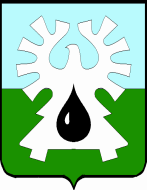 ГОРОДСКОЙ ОКРУГ УРАЙХАНТЫ-МАНСИЙСКОГО АВТОНОМНОГО ОКРУГА- ЮГРЫДУМА  ГОРОДА УРАЙПРЕДСЕДАТЕЛЬРАСПОРЯЖЕНИЕот 18.02.2023 		                                                                         № 9 -од О проведении семнадцатого заседания Думы города Урай седьмого созыва      В соответствии с действующим законодательством,  планом работы Думы города Урай седьмого созыва, утвержденным решением Думы города от 22.12.2022 №133:      1. Провести 23.03.2023 в  9-00 часов семнадцатое  заседание Думы города Урай седьмого созыва, начало работы постоянных комиссий с 14.03.2023, совещание депутатов по подготовке проведения заседания Думы- 20.03.2023.      2. Включить в проект повестки семнадцатого заседания Думы города Урай седьмого созыва  вопросы:2.1. О  реализации в 2022 году Национального проекта «Жилье и городская среда» на территории муниципального образования (с учетом рекомендации комиссии по бюджету от 10.02.2023 о предоставлении в рамках отчета  информации по планированию в 2023 денежных средств на снос ветхого и строительство нового жилья).      2.2. О  реализации в 2021 Национального проекта «Экология» на территории муниципального образования. 2.3. О планах благоустройства города Урай на 2023 год. 2.4. О реализации в 2022 году администрацией города Урай Национального проекта «Культура». 2.5. О выполнении рекомендации Думы города Урай от 26.04.2022  «О результатах капитального ремонта МБОУ школа №6. О решении администрацией города вопроса благоустройства территории МБОУ средняя школа №6».2.6. О выполнении рекомендации Думы города Урай  от 27.10.2022 по вопросу организации сопровождения  маломобильных граждан из квартир в учреждения города.2.7. Информация о результатах финансово- хозяйственной деятельности МКУ «Управление капитального строительства города» за 2022 год. 2.8. О развитии креативных индустрий в городе Урай.        2.9.  О выполнении рекомендации Думы города Урай от 23.12.2021 о проработке вопроса вхождения в федеральную программу с целью получения финансирования на разработку проектно-сметной документации и реконструкцию канализационных очистных сооружений в г. Урай.        2.10. О ходе выполнения  рекомендации Думы города Урай от 27.10.2022  по вопросу организации сопровождения  маломобильных граждан из квартир в учреждения города.         3. Администрации города Урай представить проекты документов в Думу города с обязательным  указанием докладчиков по вносимым вопросам (включая электронный вариант) с визами согласования, заключениями Контрольно-счетной палаты города, согласно приложению.       4. В случае неподготовленности вопросов к указанному сроку ответственным представить соответствующую информацию в аппарат Думы города.Председатель Думы города Урай                                              А.В. ВеличкоПриложениек распоряжению председателя Думы города Урай от 18.02.2023 №9 -одГрафиквнесения проектов решений и документов к 17-му заседанию  Думы города№п/пНаименование вопросаСроки  внесениядокументов1.О  реализации в 2022 году Национального проекта «Жилье и городская среда» на территории муниципального образования (с учетом рекомендации комиссии по бюджету от 10.02.2023 о предоставлении в рамках отчета  информации по планированию в 2023 денежных средств на снос ветхого и строительство нового жилья).      до 09.03.20232.О  реализации в 2021 Национального проекта «Экология» на территории муниципального образования.до 09.03.20233.О планах благоустройства города Урай на 2023 год. до 09.03.20234.О реализации в 2022 году администрацией города Урай Национального проекта «Культура».до 09.03.20235.О выполнении рекомендации Думы города Урай от 26.04.2022  «О результатах капитального ремонта МБОУ школа №6. О решении администрацией города вопроса благоустройства территории МБОУ средняя школа №6».до 09.03.20236.О выполнении рекомендации Думы города Урай  от 27.10.2022 по вопросу организации сопровождения  маломобильных граждан из квартир в учреждения города.до 09.03.20237.Информация о результатах финансово- хозяйственной деятельности МКУ «Управление капитального строительства города» за 2022 год.до 09.03.20238.О развитии креативных индустрий в городе Урай.до 09.03.20239.О выполнении рекомендации Думы города Урай от 23.12.2021 о проработке вопроса вхождения в федеральную программу с целью получения финансирования на разработку проектно-сметной документации и реконструкцию канализационных очистных сооружений в г. Урай.до 09.03.202310.О ходе выполнения  рекомендации Думы города Урай от 27.10.2022  по вопросу организации сопровождения  маломобильных граждан из квартир в учреждения города. до 09.03.2023Дополнительные вопросы  в  повестку (проекты решений для согласования в  аппарате Думы)  Дополнительные вопросы  в  повестку (проекты решений для согласования в  аппарате Думы)  06.03.2023